                                                                                                                                                                                                                                                                                                                                                                                                                                                                                                                                                                                                                                                                                                                                                                                                                                                                                                                                                                                                                                                                                                                                                                                                                                                                                                                                                                                                                                                                                                                                                                                                                                                                              	MESTSKÁ ČASŤ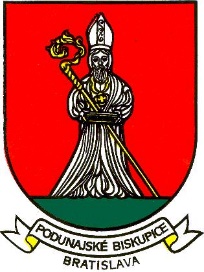 BRATISLAVA – PODUNAJSKÉ BISKUPICETrojičné námestie 11, 825 61 BratislavaMateriál určený na rokovanie: Miestnej rady dňa:			01.02.2021Miestneho zastupiteľstva dňa : 	23.02.2021Kontrola plnenia uznesení prijatých na zasadnutí Miestneho zastupiteľstvaMestskej časti Bratislava - Podunajské Biskupice dňa 08.12.2020 Predkladá: 						       Materiál obsahuje:Mgr. Zoltán Pék				                   starosta                                                                            - návrh uznesenia							        -  kontrola plnenia uzneseníZodpovedná:Ing. Mariana PáleníkovaprednostkaSpracoval:Mgr. Ján Špačekvedúci organizačného oddelenia  (z podkladov príslušných oddelení a referátov)
Vyjadrenie miestnej rady  dňa  01.02.2021UZNESENIE č. 101/2021/MRMiestna rada vzala na vedomie predloženú Kontrolu plnenia uznesení prijatých na zasadnutí miestneho zastupiteľstva dňa 08.12.2021 a odporúča miestnemu zastupiteľstvu schváliť predložený návrh uznesenia.Vyjadrenie komisiíKomisia finančná, podnikateľských činností a obchodu :neprejednalaKomisia sociálnych vecí a zdravotníctva :neprejednalaKomisia školstva, kultúry, mládeže a športu :neprejednalaKomisia územného plánu, výstavby, životného prostredia, odpadov a cestného hospodárstva:neprejednalaNávrh uznesenia( Na schválenie uznesenia je potrebný súhlas nadpolovičnej väčšiny prítomných poslancov )Uznesenie č. : .........................Miestne zastupiteľstvo Mestskej časti Bratislava – Podunajské Biskupice po prerokovaní:b e r i e   n a   v e d o m i e  predložené kontroly plnenia uznesení prijatých na zasadnutiach dňa 08.12.2020.	K bodu 01)	Otvorenie.UZNESENIE č. 237/2018-2022Miestne zastupiteľstvo Mestskej časti Bratislava – Podunajské Biskupices c h v a ľ u j enávrhovú komisiu v zložení: 	Pavol Kubiš - predseda, 	Mgr. Stanislav Koiš,	Boris Boleček overovateľov zápisnice:  		Ing. Peter Tóth,Ing. Roman Lamošs c h v a ľ u j eupravený návrh programu rokovania: bod č. 12 stiahnutý starostom mestskej časti z rokovaniabod č. 18 sa rozčleňuje na:bod č. 18a) Návrh na odvolanie a voľbu člena miestnej rady.bod č. 18b) Návrh na odvolanie a voľbu členov komisií miestneho zastupiteľstva. K bodu 02)	Kontrola plnenia uznesení prijatých na zasadnutiach Miestneho zastupiteľstva Mestskej časti Bratislava – Podunajské Biskupice dňa 22.09.2020 a dňa 28.10.2020. UZNESENIE č. 238/2018-2022Miestne zastupiteľstvo Mestskej časti Bratislava – Podunajské Biskupice po prerokovaní b e r i e   n a   v e d o m i e  predložené kontroly plnenia uznesení prijatých na zasadnutiach dňa 22.09.2020 a 28.10.2020.	K bodu 03)	Správa o výsledkoch kontrolnej činnosti.UZNESENIE č. 239/2018-2022Miestne zastupiteľstvo Mestskej časti Bratislava – Podunajské Biskupice po prerokovaní predloženého materiálu b e r i e   n a   v e d o m i e1. Správu z kontroly zabezpečenia záujmov mestskej časti v uzatváraných zmluvách o dielo s dôrazom na využívanie inštitútu zmluvnej pokuty ako osobitného zabezpečovacieho prostriedku pre prípad porušenia zmluvne dohodnutých povinností (bankové záruky), 2. Správu z kontroly dodržiavania podmienok prideľovania nájomných bytov vo vlastníctve alebo správe mestskej časti, analýza ich efektívnosti, 3. Správu z kontroly zúčtovania dotácie poskytnutej z rozpočtu Bratislavského samosprávneho kraja na úhradu časti nákladov projektu: "Dažďová záhrada". K bodu 04)	Návrh plánu kontrolnej činnosti na I. polrok 2021.UZNESENIE č. 240/2018-2022Miestne zastupiteľstvo mestskej časti Bratislava - Podunajské Biskupice po prerokovaní predloženého Návrhu plánu kontrolnej činnosti miestneho kontrolóra mestskej časti Bratislava - Podunajské Biskupice na I. polrok 2021s c h v a ľ u j ePlán kontrolnej činnosti miestneho kontrolóra mestskej časti Bratislava-Podunajské Biskupice na I. polrok 2021.K bodu 05)	Návrh - Všeobecne záväzné nariadenie Mestskej časti Bratislava – Podunajské Biskupice č...../2020 o miestnom poplatku za rozvoj na území Mestskej časti Bratislava – Podunajské BiskupiceUZNESENIE č. 241/2018-2022Miestne zastupiteľstvo Mestskej časti Bratislava – Podunajské Biskupice po prerokovaní s c h v a ľ u j e:Všeobecne záväzné nariadenie č. 3/2020 Mestskej časti Bratislava – Podunajské Biskupice zo dňa 08.12.2020 o miestnom poplatku za rozvoj na území mestskej časti Bratislava - Podunajské Biskupice s účinnosťou od 01.01.2021.Plnenie: Po uplynutí doby povinného zverejnenia bolo schválené VZN č. 3/2020 podpísané starostom mestskej časti a vyhlásené vyvesením na úradnej tabuli mestskej časti dňa 09.12.2020.K bodu 06)	Návrh - Všeobecne záväzné nariadenie č. ..... / 2020, ktorým sa určuje výška finančných prostriedkov, určených na mzdy a prevádzku na dieťa materskej školy a dieťa školského zariadenia v školách v zriaďovateľskej pôsobnosti Mestskej časti Bratislava – Podunajské Biskupice na rok 2021UZNESENIE č. 242/2018-2022Miestne zastupiteľstvo Mestskej časti Bratislava – Podunajské Biskupice po prerokovaní s c h v a ľ u j eVšeobecne záväzné nariadenie č. 4/2020, ktorým sa určuje výška finančných prostriedkov, určených na mzdy a prevádzku na dieťa materskej školy a dieťa školského zariadenia v školách v zriaďovateľskej pôsobnosti Mestskej časti Bratislava - Podunajské Biskupice na rok 2021Plnenie: Po uplynutí doby povinného zverejnenia bolo schválené VZN č. 4/2020 podpísané starostom mestskej časti a vyhlásené vyvesením na úradnej tabuli mestskej časti dňa 09.12.2020.K bodu 07)	Návrh - Všeobecne záväzné nariadenie Mestskej časti Bratislava – Podunajské Biskupice č. ..... / 2020 zo dňa 08.12.2020, ktorým sa ruší všeobecne záväzné nariadenie mestskej časti Bratislava – Podunajské Biskupice č. 1/2011 o poskytovaní konzultačných poradenských výkonov a organizovanie školiacich aktivít referátom Cezhraničného informačného a impulzného centra (ďalej len CIIC) a ich úhradách zo dňa 14.06.2011.UZNESENIE č. 243/2018-2022Miestne zastupiteľstvo Mestskej časti Bratislava – Podunajské Biskupice po prerokovaní predloženého návrhus c h v a ľ u j eVšeobecne záväzné nariadenie Mestskej časti Bratislava–Podunajské Biskupice č. 5 / 2020 zo dňa 08.12.2020, ktorým sa ruší všeobecne záväzné nariadenie mestskej časti Bratislava-Podunajské  Biskupice č. 1/2011 o poskytovaní konzultačných, poradenských výkonov a organizovanie školiacich aktivít referátom Cezhraničného informačného a impulzného centra (ďalej len CIIC) a ich úhradách zo dňa 14.06.2011.Plnenie: Po uplynutí doby povinného zverejnenia bolo schválené VZN č. 5/2020 podpísané starostom mestskej časti a vyhlásené vyvesením na úradnej tabuli mestskej časti dňa 09.12.2020.K bodu 08)	Návrh - Všeobecne záväzného nariadenia mestskej časti Bratislava - Podunajské Biskupice o poskytovaní finančného príspevku na stravovanie obyvateľov mestskej časti Bratislava-Podunajské BiskupiceUZNESENIE č. 244/2018-2022Miestne zastupiteľstvo Mestskej časti Bratislava – Podunajské Biskupice po prerokovaní schvaľujeVšeobecne záväzné nariadenie mestskej časti Bratislava-Podunajské Biskupice o poskytovaní finančného príspevku na stravovanie obyvateľov mestskej časti Bratislava -Podunajské Biskupice č. 6 / 2020 zo dňa 08.12.2020, s účinnosťou od 1. januára 2021.Plnenie: Po uplynutí doby povinného zverejnenia bolo schválené VZN č. 6/2020 podpísané starostom mestskej časti a vyhlásené vyvesením na úradnej tabuli mestskej časti dňa 09.12.2020.K bodu 09)	Návrh - Všeobecne záväzné nariadenie hlavného mesta Slovenskej republiky Bratislavy č....../2020 zo 17. decembra 2020, ktorým sa mení všeobecne záväzné nariadenie hlavného mesta Slovenskej republiky Bratislavy č,.812019 o dočasnom parkovaní motorových vozidielUZNESENIE č. 245/2018-2022Miestne zastupiteľstvo Mestskej časti Bratislava – Podunajské Biskupice po prerokovaní o d p o r ú č aMestskému zastupiteľstvu schváliť návrh Všeobecne záväzného nariadenia hlavného mesta Slovenskej republiky Bratislavy č ..../2020, zo 17. decembra 2020, ktorým sa mení všeobecne záväzné nariadenie hlavného mesta Slovenskej republiky Bratislavy č. 8/2019 o dočasnom parkovaní motorových vozidielPlnenie:	Stanovisko mestskej časti vo forme výpisu uznesenia bolo zaslané hlavnému mestu SR Bratislava dňa 14.12.2020.K bodu 10)	Návrh - Dodatok č. Štatútu hlavného mesta Slovenskej republiky BratislavyUZNESENIE č. 246/2018-2022Miestne zastupiteľstvo Mestskej časti Bratislava – Podunajské Biskupice po prerokovaní o d p o r ú č a Mestskému zastupiteľstvu schváliť návrh Dodatku č. .............. Štatútu hlavného mesta Slovenskej republiky Bratislavy z ............ .Plnenie:	Stanovisko mestskej časti vo forme výpisu uznesenia bolo zaslané hlavnému mestu SR Bratislava dňa 14.12.2020.K bodu 11)	Návrh Memoranda o spolupráci medzi Mestskou časťou Bratislava – Podunajské Biskupice a Hviezdnou 1, s.r.o a Hviezdnou 2, s.r.o.UZNESENIE č. 247/2018-2022Miestne zastupiteľstvo Mestskej časti Bratislava – Podunajské Biskupice po prerokovaní schvaľujeMemorandum o spolupráci uzatvorené v zmysle § 269 ods. 2 zákona č. 513/1991 Zb. Obchodný zákonník medzi stranami: Mestská časť Bratislava – Podunajské Biskupice a Hviezdna 1, s.r.o IČO : 50 530 143 a Hviezda 2, s.r.o IČO : 50 530 810ž i a d amiestny úrad najneskôr do 10. februára 2021 o odsúhlasenie rozsahu všetkých prác súvisiacich s predmetom memoranda, ktoré má zabezpečiť spoločnosť Hviezdna 1, s.r.o. a Hviezdna 2, s.r.o.Plnenie: V súčasnosti prebiehajú vo veci procesné úkony v zmysle zákona. Dňa 2.2.2021 prebehne opätovná verejná online prezentácia zámeru a dňa 10.2.2021bude prerokovanie pripomienok. Linky k prezentácii ako aj prerokovaniu budú zverejnené.K bodu 13)	Návrh nájmu časti pozemku registra „C“ parc. č. 5478/29 o výmere  24 m2 pod letným exteriérovým sedením v nadväznosti na prevádzku „Espresso SPEEDY“ na Korytnickej ul. 3/a, na dobu určitú t. j. od 10.12. 2020 do 31.03.2021 v prospech prevádzkovateľa: Milan Baláž – M.B.I., IČO: 36 908 266, Korytnická 5162/1, 821 06 Bratislava ako prípad hodný osobitného zreteľa v zmysle § 9a ods. 9 písm. c) zákona SNR č. 138/1991 Zb. o majetku obcí v znení neskorších predpisov UZNESENIE č. 248/2018-2022Miestne zastupiteľstvo Mestskej časti Bratislava – Podunajské Biskupice po prerokovaní s c h v a ľ u j enájom časti pozemku registra „C“ parc. č. 5478/29 o výmere 24 m2 pod letným exteriérovým sedením v nadväznosti na prevádzku „Espresso SPEEDY“ na Korytnickej ul. 3/a, na dobu určitú t. j. od 10.12.2020 do 31.03.2021 so znížením nájomného o 50 % v prospech prevádzkovateľa: Milan Baláž – M. B. I., IČO: 36 908 266, Korytnická 5162/1, 821 06 Bratislava v k. ú. Podunajské Biskupice ako prípad hodný osobitného zreteľa v zmysle § 9a ods. 9 písm. c) zákona SNR č. 138/1991 Zb. o majetku obcí v znení neskorších predpisov z dôvodu zachovania poskytovania služieb občanom Mestskej časti Bratislava – Podunajské Biskupice.Plnenie: 	V zmysle prijatého uznesenia bola vypracovaná nájomná zmluva na nájom časti pozemku registra „C“ parc. č. 5478/29 o výmere 24 m2 pod letným exteriérovým sedením v nadväznosti na prevádzku „Espresso SPEEDY“ na Korytnickej ul. 3/a, na dobu určitú t. j. od 10.12.2020 do 31.03.2021 so znížením nájomného o 50 % v prospech prevádzkovateľa: Milan Baláž – M. B. I., IČO: 36 908 266, Korytnická 5162/1, 821 06 Bratislava. Nájomná zmluva bola podpísaná oprávnenými osobami.K bodu 14)	Návrh na uzatvorenie Dohody o vysporiadaní pohľadávokUZNESENIE č. 249/2018-2022Miestne zastupiteľstvo Mestskej časti Bratislava – Podunajské Biskupice po prerokovaní s c h v a ľ u j euzatvorenie Dohody o vysporiadaní pohľadávok vo výške 784,97 € medzi  Mestskou časťou Bratislava – Podunajské Biskupice a spoločnosťou HWG SERVICE s.r.o., IČO:  50 511 459Plnenie: V zmysle prijatého uznesenia bola vypracovaná  „Dohoda o vysporiadaní pohľadávok vo výške 784,97 €“ medzi Mestskou časťou Bratislava – Podunajské Biskupice a spoločnosťou HWG SERVICE s.r.o., IČO: 50 511 459. Spoločnosť poslala späť 22.1.2021 podpísanú dohodu, v r. 2021 bude vykonané vysporiadanie pohľadávok.K bodu 15)	Návrh - Zrušenie uznesení.UZNESENIE č. 250/2018-2022Miestne zastupiteľstvo Mestskej časti Bratislava – Podunajské Biskupice po prerokovaní r u š í :1/	Uznesenie č. 366/2014-2018 Miestneho zastupiteľstva Mestskej časti Bratislava –             Podunajské Biskupice zo dňa 12.12.20172/	Uznesenie č. 367/2014-2018  Miestneho zastupiteľstva Mestskej časti Bratislava –            Podunajské Biskupice zo dňa 12.12.20173/	Uznesenie č. 368/2014-2018 Miestneho zastupiteľstva Mestskej časti Bratislava –           Podunajské Biskupice zo dňa 12.12.20174/ 	Uznesenie č. 369/2014-2018 Miestneho zastupiteľstva Mestskej časti Bratislava –            Podunajské Biskupice zo dňa 12.12.20175/	Uznesenie č. 370/2014-2018 Miestneho zastupiteľstva Mestskej časti Bratislava –           Podunajské Biskupice  zo dňa 12.12.20176/	Uznesenie č. 371/2014-2018 Miestneho zastupiteľstva Mestskej časti Bratislava –            Podunajské Biskupice zo dňa 12.12.2017K bodu 16)	Návrh prevádzkovej doby pre prevádzkareň Penový raj Samoobslužná autoumyváreň, Závodná ul., 821 06 Bratislava prevádzkovateľa: M&S GLOBWASH, a.s., Komenského 10D, 974 01 Banská BystricaUZNESENIE č. 251/2018-2022Miestne zastupiteľstvo Mestskej časti Bratislava – Podunajské Biskupice po prerokovaní                                                               s c h v a ľ u j eprevádzkovú dobu pre prevádzkareň:  Penový raj Samoobslužná autoumyváreň, Závodná ul., 821 06 Bratislava prevádzkovateľa: M&S GLOBWASH, a.s., Komenského 10D, 974 01 Banská Bystrica v rozpätí:Pondelok		00.00 h. – 24.00 h.Utorok			00.00 h. – 24.00 h..Streda			00.00 h. – 24.00 h.Štvrtok			00.00 h. – 24.00 h.Piatok                   	  00.00 h. – 24.00 h.Sobota			00.00 h. – 24.00 h.Nedeľa		00.00 h. – 24.00 h.Plnenie: 	V zmysle prijatého uznesenia bolo vydané rozhodnutie o prevádzkovom čase pre prevádzkareň: Penový raj Samoobslužná autoumyváreň, Závodná ul., 821 06 Bratislava prevádzkovateľa: M&S GLOBWASH, a.s., Komenského 10D, 974 01 Banská Bystrica.K bodu 17)	Schválenie zástupcu mestskej časti Bratislava – Podunajské Biskupice do funkcie konateľa obchodnej spoločnosti. UZNESENIE č. 252/2018-2022Miestne zastupiteľstvo Mestskej časti Bratislava – Podunajské Biskupice po prerokovaní materiálu, na základe § 15 ods. 2 písm. i) zákona SNR č. 377/1990 Zb. o hlavnom meste Slovenskej republiky Bratislave v spojitosti s § 11 ods.4 písm.  l) zákona  SNR č. 369/1990 Zb. o obecnom zriadení  a § 125 ods. 1 písm. f) a g) zákona č. 513/1991 Zb. Obchodný zákonník:o d v o l á v aIng. Ivetu Györgyovú z  funkcie konateľa spoločnosti Bytový podnik Podunajské Biskupice, s.r.o, so sídlom Priekopnícka 19, 821 06 Bratislava, IČO : 35 8153 53.v y m e n ú v aIng. Tibora Pogánya do funkcie konateľa spoločnosti Bytový podnik Podunajské Biskupice, s.r.o, so sídlom Priekopnícka 19, 821 06 Bratislava, IČO : 35 8153 53. Plnenie:	Na základe schváleného uznesenia zaslaný návrh na zápis Okresnému súdu Bratislava I dňa 23.12.2020. Zápis navrhovaných údajov vykonaný dňa 27.01.2020.K bodu 18a)	Návrh na odvolanie a voľbu člena Miestnej rady.UZNESENIE č. 253/2018-2022Miestne zastupiteľstvo Mestskej časti Bratislava – Podunajské Biskupice po prerokovaní pre volebné obdobie 2018 - 2022o d v o l á v ačlena Miestnej rady : Pavla Hanzelav o l íčlena Miestnej rady : Mgr. Stanislava KoišaBod č. 18b):	Návrh na odvolanie a voľbu členov komisií miestneho zastupiteľstva mestskej časti Bratislava – Podunajské Biskupice. UZNESENIE č. 254/2018-2022Miestne zastupiteľstvo Mestskej časti Bratislava – Podunajské Biskupice po prerokovaní pre volebné obdobie 2018 - 2022o d v o l á v ačlena a predsedu komisie územného plánu, výstavby, životného prostredia, odpadov a cestného hospodárstva : Pavla Kubišačlena komisie školstva, kultúry, mládeže a športu : Pavla Hanzelav o l íčlena komisie územného plánu, výstavby, životného prostredia, odpadov a cestného hospodárstva: Pavla Hanzelačlena komisie školstva, kultúry, mládeže a športu: Mgr. Stanislava Koišapredsedu komisie územného plánu, výstavby, životného prostredia, odpadov a cestného hospodárstva:: Ing. Romana Lamoša   K bodu 19)	Informácia o  výsledku preskúmania aktuálnosti Územného plánu zóny Centrum - Podunajské Biskupice,  v znení zmien a doplnkovUZNESENIE č. 255/2018-2022Miestne zastupiteľstvo Mestskej časti Bratislava – Podunajské Biskupice po prerokovaní b e r i e   n a   v e d o m i eInformáciu o výsledku preskúmania aktuálnosti Územného plánu zóny Centrum -  Podunajské Biskupice, v znení zmien a doplnkovb)  b e r i e   n a   v e d o m i ezahájenie procesu obstarávania zmien a doplnkov č. 4/2020 Územného plánu zóny Centrum -  Podunajské Biskupice, na podklade podnetu na zmeny vo funkčno- priestorovom  bloku 2.4., s podmienkou zabezpečenia úplnej úhrady nákladov na obstaranie od predkladateľa podnetu.K bodu 20)	Informácia o priebehu údržby verejnej a cestnej zelene v r.2020 a návrh údržby verejnej a cestnej zelene na rok 2021.UZNESENIE č. 256/2018-2022Miestne zastupiteľstvo Mestskej časti Bratislava – Podunajské Biskupice po prerokovaní b e r i e   n a   v e d o m i epredloženú Informáciu o priebehu údržby verejnej a cestnej zelene v r.2020 a návrh údržby verejnej a cestnej zelene na rok 2021.K bodu 21)	Určenie sobášnych dní, obradnej miestnosti a doby pri uzatváraní manželstva na rok 2021.UZNESENIE č. 257/2018-2022Miestne zastupiteľstvo Mestskej časti Bratislava – Podunajské Biskupice po prerokovaní s c h v a ľ u j epredloženú dôvodovú správu k  „Určeniu sobášnych dní, obradnej miestnosti a doby pri uzatváraní  manželstva na rok 2021“.K bodu 22)	Návrh na vyplatenie odmeny miestnemu kontrolórovi mestskej časti za rok 2020 za obdobie január – november 2020.UZNESENIE č. 258/2018-2022Miestne zastupiteľstvo Mestskej časti Bratislava – Podunajské Biskupice po prerokovaní s c h v a ľ u j evyplatenie odmeny miestnemu kontrolórovi mestskej časti vo výške 30%  z mesačného platu za obdobie od 01. januára  2020  do 30. novembra  2020.Plnenie: 	Vyplatenie schválenej odmeny bolo zrealizované vo výplatnom termíne za mesiac december 2020.K bodu 23)	Rámcový plán práce Miestneho zastupiteľstva Mestskej časti Bratislava – Podunajské Biskupice na rok 2021.UZNESENIE č. 259/2018-2022Miestne zastupiteľstvo Mestskej časti Bratislava – Podunajské Biskupice po prerokovaní s c h v a ľ u j epredložený Rámcový plán práce Miestneho zastupiteľstva mestskej časti Bratislava -Podunajské Biskupice na rok 2021 vrátane termínov zasadnutí.Plnenie.	Schválený rámcový plán práce Miestneho zastupiteľstva mestskej časti Bratislava – Podunajské Biskupice na rok 2021 bol zverejnený na webovom sídle mestskej časti.K bodu 24) 	Informatívna správa - Plán činnosti Miestnej knižnice Podunajské Biskupice na rok 2021. UZNESENIE č. 260/2018-2022Miestne zastupiteľstvo Mestskej časti Bratislava – Podunajské Biskupice po prerokovaní b e r i e   n a   v e d o m i eInformatívnu správu - HHhhhPlán činnosti Miestnej knižnice Podunajské Biskupice na rok 2021.K bodu 25) 	Informatívna správa - Správy o výsledkoch a podmienkach výchovno-vzdelávacej činnosti základných a materských škôl za školský rok 2019/2020. UZNESENIE č. 261/2018-2022Miestne zastupiteľstvo Mestskej časti Bratislava – Podunajské Biskupice po prerokovaní b e r i e   n a   v e d o m i eInformatívnu správu:  Správy o výsledkoch a podmienkach výchovno-vzdelávacej činnosti základných a materských škôl za školský rok 2019/2020.K bodu 26) 	Informatívna správa o počtoch žiakov základných škôl a údaje o počtoch detí materských škôl podľa stavu k 15.09.2020 UZNESENIE č. 262/2018-2022Miestne zastupiteľstvo Mestskej časti Bratislava – Podunajské Biskupice po prerokovaní b e r i e   n a   v e d o m i eInformatívnu správu - Informatívna správa o počtoch žiakov základných škôl a údaje o počtoch detí materských škôl podľa stavu k 15.09.2020.K bodu 27) 	Rôzne, interpelácie poslancov. Olívia Falanga WursterOpýtala sa v súvislosti s pandemickou situáciou, ako sa mestská časť ako zriaďovateľ postaví k riešeniu otvárania druhého stupňa základných škôl. ODPOVEĎ :			Mgr. Zoltán Pék:Informoval, že nakoľko usmernenia neboli jednoznačné a po konzultáciách s ostatnými starostami mestských častí, rozhodol, že prezenčná výučba na druhom stupni sa nezačne.Pavol KubišPísomná interpelácia:V jesennom období vyšiel náš úrad v ústrety developerovi a povolil výrub 6 vzrastlých stromov s minimálnym poškodením na ulici Estónska za účelom výstavby parkoviska. Bez vedomia poslancov za obvod Medzijarky, bez vedomia príslušnej komisie životného prostredia. Developer si nechá spraviť posudok, v ktorom sa dostal na minimálnu spoločenskú hodnotu vyrúbaných stromov. Základná spoločenská hodnota bola 7462 eur, upravená spoločenská hodnota stromov bola 3765,5 eur. Náš úrad si nechal spraviť protiposudok a súhlasil aj so zníženou sumou spoločenskej hodnoty stromov, čiže 3765 eur a vydal povolenie na výrub.V akej forme bola prijatá kompenzácia za vyrúbané stromy?Ak vo finančnej, či táto odplata prišla na účet mestskej časti a ako s týmito peniazmi miestny úrad naložil – teda ako, kde a v akej forme a kedy zabezpečil náhradnú výsadbu v lokalite Estónska Bieloruská?Ak úrad prijal odporúčanie z posudku a nariadil náhradnú výsadbu, akú náhradnú výsadbu úrad nariadil, aké zloženie stromov, aké priemery kmeňov, kedy prebehne výsadba a kde presne v lokalite Estónska Bieloruská sa stromy majú vysadiť.ODPOVEĎ : 			Ing. Stanislav ŠTĚRBADňa 12. 10. 2020 bolo vydané právoplatné rozhodnutie o výrube drevín na súkromných pozemkoch patriacich spol. FINAL BA s.r.o. parcela registra „C“ KN č. 5442/2, LV 5356 v k. ú. Podunajské Biskupice (847755), obec Bratislava - Podunajské Biskupice pod spisovou značkou č. j. : ŽP,OaCH/10/8292/2020/Km. 	Celkový počet vyrúbaných drevín bol spolu 6 ks. Rozhodnutie o výrube bolo vydané na základe podanej žiadosti o výrub drevín zo dňa 24. 01. 2020 spol. FINAL BA s.r.o. . Dôvod výrubu predmetných drevín je uvedený vo výrokovej časti tohto rozhodnutia v časti odôvodnenie na strane číslo 5.  Výňatok z rozhodnutia o výrube drevín:Navrhovaný výrub predmetných drevín vyplýva z plánovanej rekonštrukcie priľahlého parkoviska v areály objektu, vybudovania príjazdovej komunikácie, nových parkovacích plôch, položenie inžinierskych sietí a polohy hodnotených drevín.Na základe vykonaného vizuálneho a bodového zhodnotenia, miestneho zisťovania a ústneho konania bolo zistené, že z estetického a architektonického hľadiska je výsadba prestarnutá.Pri terénnej obhliadke sa dreviny premerali a označili kruhovým znakom vo výške D1/30 a na báze kmeňa farebným sprejom odtieň oranžová. Predmetom dendrologického prieskumu bolo 6 ks listnatých drevín. Druhová skladba je zložená prevažne z dlhovekých a zo strednovekých druhov stromov: 4 ks Tilia cordata /  lipa malolistá a 2 ks Acer pseudoplatanus / javor horský.Dreviny rastú v areáli spoločnosti FINAL BA s. r. o. . Správny orgán skúmal ekologické a estetické funkcie každej z drevín a možnosť zachovania jednotlivých stromov a ich zakomponovania do novej výsadby. Správny orgán zistil, že dreviny č. 1 až 7 rastú v priamom zábere plánovanej rekonštrukcie parkoviska a novo plánovaného parkoviska, preto žiadnu z týchto drevín nebude možné zachovať pri uskutočnení rekonštrukcie. Dreviny číslo 1 až 5 rastú v blízkosti oplotenia asi 1 meter a dreviny číslo 6 a 7 rastu v blízkosti vstupnej brány zozadu. Medzi drevinami a oplotením prechádzajú IS (kanalizácia, plyn). Dreviny rastúce na pozemku sú na stanovišti neperspektívne bez možnosti zlepšenia, alebo ďalšieho prežitia. Dreviny by po rekonštrukcii parkovacích plôch nemali vyhovujúce podmienky pre svoj vývoj a ďalšiu existenciu. Dreviny nie sú vhodné ani na presadenie. Dreviny svojim druhovým zložením ani habitom nekorešpondujú s budúcim využitím územia a budú nahradené novými kvalitnými drevinami v zmysle projektu náhradnej výsadby. Dreviny nie je možné zachovať nakoľko počas stavebných prác resp. pri rozkopávkach spojených s rekonštrukciou pôvodných parkovacích plôch a pri budovaní nových parkovacích plôch dôjde k zásahom do koreňového systému stromov a zníženiu stability koreňovej sústavy.Dreviny boli na pozemku vysadené za účelom plnenia estetickej, produkčnej a ekologickej funkcie. Predmetné dreviny budú vyrúbané z bezpečnostných dôvodov a nahradené novými vhodnejšími drevinami na pozemku žiadateľa, správny orgán posúdil žiadosť o vydanie súhlasu na výrub ako opodstatnenú.Za povolený výrub je v zmysle § 48 zákona uložené realizovať náhradnú výsadbu podľa II. výroku tohto rozhodnutia. Miesto náhradnej výsadby určil správny orgán na pozemku, ktorý je vo vlastníctve žiadateľa.Vzhľadom na uvedené skutočnosti zistené v správnom konaní, rozhodol tunajší úrad tak, ako je uvedené vo výrokovej časti tohto rozhodnutia.Spoločenskú hodnotu drevín určených na výrub správny orgán vypočítal podľa Vyhlášky Ministerstva životného prostredia SR č. 158/2014 Z. z., ktorou sa mení vyhláška Ministerstva životného prostredia SR č. 24/2003 Z. z., ktorou sa vykonáva zákon č. 543/2002 Z. z. o ochrane prírody a krajiny v znení neskorších zmien a doplnkov, a upravil príslušnými koeficientmi podľa prílohy č. 35 cit. Vyhlášky. Upravená spoločenská hodnota drevín je 3 756,50 €. Ako náhradu za vyrúbané dreviny žiadateľ vysadí spolu 7 ks listnatých a ihličnatých drevín a 133 m2 listnatých a stálozelených krovitých skupín. Pri výsadbe musí zohľadniť vzdialenosť od plota tak, aby v dospelosti dreviny nepresahovali na susedný pozemok alebo nepoškodzovali jeho oplotenie.	Spol. FINAL Ba s.r.o. vykoná na svojom pozemku novú náhradnú výsadbu drevín. Pôvodné dreviny budú nahradené novými kvalitnými drevinami v zmysle projektu náhradnej výsadby ako je uvedené vo výrokovej časti tohto rozhodnutia o výrube drevín v bode II. na strane číslo 2 až 4.Písomná interpeláciaŽiadam o zaslanie aktuálneho čerpania príjmov a výdavkov rozpočtu k 30.11.2020 – rozpočet vs skutočnosť podľa jednotlivých položiek ekonomickej klasifikácie v členení na bežné a kapitálové.Odpoveď vo forme vygenerovaných zoznamov zaslaná prostredníctvom emailu a zverejnená na webovom sídle mestskej časti dňa 8.1.2021 .Na Trojičnom námestí boli v minulom roku vysadené tuje do veľkoobjemových kochlíkov, ktoré boli na jar vytrhané a boli tam zasadené vŕby a potom boli vŕby vytrhané a nasadené chryzantémy a napokon boli tieto vytrhané a nasadené tuje. Položil otázku, „kto nariaďuje toto presádzanie, ak sa toto presádzanie realizuje a rastliny sa nevyhadzujú, kam sa presádzajú?“. Zároveň uviedol, že  to považuje za porušovanie hospodárenia s verejnými prostriedkami.ODPOVEĎ:			Ing. Stanislav ŠTĚRBANa jeseň v roku 2019 sme nakúpili rastlinný materiál na výzdobu námestia a mestských častí v druhovom zložení Chrysanthemum - chryzantéma v celkovom počte 81 ks na uliciach Trojičné námestie, Vetvár, Žiacka ulica č. 2, od pošty Uzbecká po TESCO HRON a Zdravotné stredisko Lotyšská. Predmetné rastliny sa sadili do okrasných kameninových črepníkov kde zotrvali až do neskorého zimného obdobia. Následne s nástupom zimy a adventu sa predmetné rastliny nahradili novými rastlinami (drevinami) v druhovom zložení Picea glauca „conica“ - smrek biely v celkovom počte 28 ks na uliciach Trojičné námestie, Vetvár, Žiacka ulica č. 2.Chryzantémy použité na jesennú výzdobu ulíc boli po odkvitnutí vybrané zo svojho pôvodného miesta z kameninových črepníkov, nasadené do plastových kochlíkov a následné uskladnené za garážami v priestoroch na Žiackej ulici č. 2.Na výzdobu nádvoria vnútrobloku úradu na Trojičnom námestí boli kúpené stromčekyv druhovom zložení Picea pungens - smrek pichľavý v celkovom počte 4 ks. Smreky boli v jarných mesiacoch vysadené popri plote na Žiackej ulici č. 2. Predmetné dreviny boli kupované z poznámkou „dreviny nie sú vhodne na ďalšiu výsadbu“ dreviny mali podrezané korene a ujateľnosť v pôde u takýchto drevín je veľmi malá a z toho dôvodu sa ani jedna drevina neujala.Chryzantémy zimu 2019/2020 bohužiaľ neprežili nakoľko bola tuhá zima bez snehovejprikrývky s nedostatkom pôdnej vlahy. Smreky biele boli v predjarnom a jarnom období z okrasných kameninových črepníkov vybraté a presadené do starého kameninového črepníka pred Zdravotné stredisko Lotyšská.Smreky biele boli vysadené v jednom rade vedľa seba a počas roku 2020 prišlo k ich odcudzeniu zo stanoviska neznámym páchateľom. V jarnom období v roku 2020 bol vykonaná veľkonočná výsadba do okrasných kameninových črepníkov na uliciach Trojičné námestie, Vetvár, Žiacka ulica č. 2 v druhovom zložení Salix caprea „pendula** - vŕba rakyta v celkovom počte 28 ks.Vŕba rakytová bola na svojom stanovisku až do nástupu neskorej jesene, kedy boli nahradené jesenným sortimentom v druhovom zložení Chrysanthemum - chryzantéma v celkovompočte 81 ks na uliciach Trojičné námestie, Vetvár, Žiacka ulica č. 2, od pošty Uzbecká po TESCO HRON a Zdravotné stredisko Lotyšská.Predmetné rastliny sme sadili do okrasných kameninových črepníkov kde zotrvali až doneskorého zimného obdobia. Následne s nástupom zimy a adventu sa predmetné rastliny nahradili novými rastlinami (drevinami) v druhovom zložení Picea glauca „conica** - smrek biely v celkovom počte 28 ks na uliciach Trojičné námestie, Vetvár, Žiacka ulica č. 2.Chryzantémy použité na jesennú výzdobu ulíc boli po odkvitnutí vybraté zo svojho pôvodného miesta z kameninových črepníkov, nasadené do plastových kochlíkov a následné uskladnené za garážami v priestoroch na Žiackej ulici č. 2.Vŕby rakytové boli nasadené do plastových kochlíkov a uskladnené v záhrade jednéhorodinného domu na Hydinárskej ulici kde sú pripravené na dôkladné zazimovanie a budú pripravené na svoju predjarnú výsadbu.Na výzdobu nádvoria vnútrobloku úradu na Trojičnom námestí boli kúpené stromčekyv druhovom zložení Picea pungens - smrek pichľavý v celkovom počte 4 ks.Na webstránke je zverejnená faktúra pod číslom 1007 v hodnote 1987,10 Eur na údržbu pamätníka padlých hrdinov. Na aké práce boli uvedené prostriedky vynaložené?ODPOVEĎ : 	Ing. Mariana PÁLENÍKOVÁ		FA č. 1007, dodávateľ: KULLA SK, s.r.o., Trnavská cesta 110/B, Bratislava, predmetfa: záhradnícke práce v okolí pamätníka Padlých hrdinov v hodnote 1 987,11 eur.Vecný garant Zuzana Deáková, vedúci Ing. Eduard Vandri ak.Práce obstarávala Mgr. Viola Holzhauserová formou objednávky. Kríky, ktoré boli dovtedy pri pamätníku boli už suché a opadávali boli odstránené a zlikvidované, podľa platného zákona o nakladaní s odpadmi a boli nahradené novými stálozelenými magnóliami a cortaderiámi.V súvislosti s faktúrou č. 1074 – havária hydrantu Vetvárska v sume 10920,- Eur požiadal o ozrejmenie : vykonaných prác, z akého dôvodu to bolo vyhodnotené ako havária.ODPOVEĎ : 	Ing. Mariana PÁLENÍKOVÁ		FA č. 1074, dodávateľ: Zoltán Zsabka - Z-MONT, Jantárová 10901/83, DunajskáStreda, predmet fa : výmena poškodeného potrubia a vodovodného hydrantu v DKVetvár v hodnote 11 920,20 eur. Vecný garant Tibor Poor, vedúci Bc. Rudolf Héger.Z dôvodu havárie na vodovodnom a požiarnom potrubí sa vykonali nasledovné práce:- Demontovanie sadrokartónového podhľadu v chodbe pre zabezpečenie prístupu k potrubiu. V časti prasknutého vedenia bol podhľad poškodený zatečením. Ďalej boli potrebné demontovať stropné svietidlá.- Po oprave potrubia montáž nového podhľadu a spätná montáž svietidiel.- Výmena potrubia od napojenia na jestvujúci vodovod, výmena poškodeného prípojného potrubia a ventilu vo WC. Z toho dôvodu demontáž jestvujúceho keramického obkladu a následne nový obklad. Presun ventilu v uzavretom priestore podkrovia do chodby a súvisiace búracie a murárske práce.- Tlaková skúška potrubia.- Maliarske práce.Mestská časť oslovila:Havarijná služba - nemali voľnú pracovnú silu, vedeli urobiť obhliadku až na druhý deňa naplánovať práce až na ďalší týždeň;Genesis PS, s.r.o. - v danom čase nevedeli nastúpiť na odstránenie havárie;VKK Stav - nevedeli okamžite nastúpiť;Z-MONT - Zoltán Zsabka - vedel nastúpiť na odstránenie havárie okamžite.Keďže išlo o haváriu, práce boli obstarané priamym zadaním.Na webovej stránke mestskej časti je zverejnená sponzorská zmluva so spoločnosťou Slovnaft na 20000,-Eur, viazaná na nákup lavičiek a smetných košov. Položil otázku „koľko z týchto lavičiek a košov bude osadených na sídlisku Medzi jarkami“?ODPOVEĎ:			Ing. Stanislav ŠTĚRBALavice a koše budú umiestnené podľa potreby, oddelenie ŽP,OaCH pripravuje návrh rozmiestnenia, ktorý bude predložený vedeniu úradu na schválenie.Bori VerešPísomná interpelácia:Bol som upozornený kolegom poslancom na včera zverejnenú zmluvu č.311/2020. Ak tomu dobre chápem, zákazka sa zadá stavebnej firme, ktorá si na zákazku sama dá finančný dar. Nejde o porušenie zákona?ODPOVEĎ : 	Ing. Mariana PÁLENÍKOVÁ		Firma Genesis nesponzoruje svoje vlastné práce, ale sponzorsky urobila práce:-    Oprava omietok na fasáde, fasádny náter, sieťkovanie                               560,- eur-    Demontáž mreží a spätná montáž                                                                  100,- eur-    Dodávka a montáž 6 ks LED svietidiel v kancelárii stavebného úrad        800,- eur-    Výmena 2 ks svietidiel MŠ Podzáhradná                                                       290,- eur-    Výmena zadných stien /zaplesnených/ detských šatní MŠ Podzáhradná  250,- eur-    Oprava vonkajších schodov do kotolne MŠ Podzáhradná                          300,- eurSpolu:                                                                                                                  2 300,- eurPavol HanzelUpozornil na kopu štrku na Podzáhradnej ulici na detskom ihrisku pred obchodom Billa, ktorá bola prevezená z iných ihrísk na doplnenie, pričom požiadal o uvedenie termínu, kedy sa to bude ukladať.Požiadal o zabezpečenie nového piesku do troch zrekonštruovaných detských ihrísk. Požiadal o inštalovanie nových spomaľovačov na Bodrockej a Hronskej ulici.Upozornil, že pred Podzáhradnou  5 z vnútornej strany sa nachádza rozvodová skriňa, ktorá je v dezolátnom stave, je bez označenia. Požiadal uvedenie kto je majiteľom, prípadne, či úrad to vie odstrániť.Uviedol, že ostatné mestské časti majú na svojich webových sídlach zverejnené informácie o vyhradených parkoviskách s uvedením poznávacích značiek vozidiel. Požiadal o obdobné riešenie prípadne o riešenie prostredníctvom obdobných aplikácií.Uviedol, že na Baltskej ulici z vozovky sa dá dostať na cirkevné parkovisko cez cca 10m úsek chodníka, kadiaľ si niektorí vodiči skracujú cestu. Požiadal o osadenie tabúľ vyznačujúcich prednosť pre chodcov.ODPOVEDE :		 Ing. Stanislav ŠTÉRBAPo osobnej kontrole dňa 14.12. pracovníkmi odd. ŽP,OaCH, bol štrk prevezený a rozhrabaný na detské ihrisko za OD Billa.Piesok do pieskovísk na detské ihriská Baltská, Podzáhradná, Ipeľská, ako aj na iné, bude vymenený a dovezený na jar roka 2021.Výmenu a osadenie nových dopravných spomaľovačov na rekonštruované miestne komunikácie Bodrocká a Hronská, odd. ŽP,OaCH naplánuje do rozpočtu MČ a zaistí v priebehu januára - februára r. 2021.Po obhliadke dňa 14.12. zničenej rozvodovej skrine odd. ŽP,OaCH preverí majiteľa a bude sa problémom zaoberať.Mestská časť nedisponuje so zoznamom parkovacích miest, máme k dispozícii len papierovú evidenciu vo forme máp, no odd. ŽP,OaCH dá návrh nakúpu počítačového programu na parkovací systém, ktorý toto rieši.Po obhliadke a fotodokumentácii prechodu - chodníka vedúceho z cirkevného parkoviska na ul. Baltskú Vám dávam nasledovné stanovisko. Vzhľadom k tomu, že ul. Baltská je označená zvislým dopravným značením 315 „Obytná zóna“, v ktorej podľa Zákona o cestnej premávke a o zmene a doplnení niektorých zákonov č. 8/2009 Z. z. §59, platí spoločné pravidlo, že vozidlá môžu jazdiť rýchlosťou maximálne 20 km/h. Pritom je vodič povinný dbať na zvýšenú ohľaduplnosť voči chodcom, ktorých nesmie ohroziť. To znamená, že sa to vzťahuje aj na prechodnú cestu/chodník k cirkevnému parkovisku.Iveta DaňkováUviedla, že na Dudvážskej ulici pri materskej škôlke je brána, pred ktorou stávajú vozidlá a požiadala o umiestnenie tabule s informáciou o zákaze parkovania v čase od 6.00 hod do 16.00 hod., z dôvodu aby zásobovacie vozidlá mali prístup ku škôlke.Požiadala o dobudovanie chodníkov, pričom uviedla, že zašle fotografické podklady pre lepšiu lokalizáciu daných miest.Požiadala o vybudovanie nových parkovacích miest na ul. Bodrocká, ktorá sa rekonštruovala.ODPOVEDE :			Ing. Stanislav ŠTĚRBAVzhľadom k tomu že parkovisko medzi OD TESCO a MŠ Dudvážska ul. patrí spoločnosti TESCO a.s. a nie MČ Bratislavy - Pod. Biskupice, odd. ŽP,OaCH požiada TESCO a.s. o vyhradenie jedného parkovacieho miesta z dôvodu zásobovania MŠ. Ďakujeme za podnet, odd. ŽP,OaCH bude pri rekonštrukcii nových chodníkov počítať s bezbariérovým prechodom.Po osobnej obhliadke pracovníci odd. ŽP,OaCH skonštatovali, že vybudovanie parkovacích miest pri kontajnerovom stojisku pred Bodrockou ul. č. 20 – 22 bude zahrnuté do realizácie rekonštrukcie miestnych komunikácií na r. 2021, závisí to však od finančného rozpočtu MČ pre rok 2021..